Рекламно-техническое описание  произведения наукиПроизведение науки «Пищ». Монография под редакцией д.э.н., проф. В. Я. Пищика, д.э.н., проф. Г. А. Бунич.подготовлена в рамках НИР по госзаданию: «Перспективы сотрудничества России с международными финансовыми институтами в условиях трансформации мировой финансовой архитектуры».Монография предназначена для студентов магистратуры, направление подготовки 38.04.01 Экономика (программы: «Международные финансовый рынок: стратегии и технологии», «Международные финансы и банки», «Международные финансы / International Finance)» и бакалавриата, направление подготовки 38.03.01 Экономика (профиль «Мировые финансы и цифровые технологии», «Международные финансы/ International Finance»).Сведения об авторах: Описание результата интеллектуальной деятельности: исследованы содержание, тенденции и направления развития мировой финансовой архитектуры в современных условиях, дана оценка роли международных финансовых институтов в процессе ее трансформации; рассмотрены ограничения и возможные направления сотрудничества России с глобальными финансовыми институтами, включая Международный валютный фонд,  Всемирный банк, Банк международных расчетов, Базельский комитет по банковскому надзору, проведен анализ и дана оценка содержания и механизмов взаимодействия  России с региональными и межрегиональными финансовыми институтами, в  том числе  с Новым банком развития БРИКС, Пулом валютных резервов БРИКС, Азиатским банком инфраструктурных инвестиций, Евразийским экономическим союзом, финансовыми организациями ШОС, разработаны предложения по совершенствованию институциональной структуры финансово-экономического сотрудничества России с ЕАЭС.- степень готовности: монография издана.- новизна произведения науки, отличие от аналогов: проведен системный анализ, выявлены основные факторы и современные тренды  развития взаимодействия разных групп стран с международными валютно-финансовыми организациями, что позволило обосновать возможные направления  повышения эффективности финансово-экономического сотрудничества России государствами-членами ЕАЭС и другими потенциальными партнерами, а также разработать рекомендации, адекватные условиям санкционных ограничений, обострения геополитической напряженности и фрагментации мировой валютно-финансовой системы.- технологические преимущества: обоснована целесообразность взаимодействия России с Банком развития БРИКС  в части финансирования проектов декарбонизации экономики:   при  создании солнечных батарей и панелей, экологически чистых систем водоснабжения и ирригации, автоматических систем извлечения энергии солнца и ветра.- экономические преимущества: представлены предложения по развитию институциональной основы ЕАЭС и повышению эффективности финансово-экономического сотрудничества России с государствами-членами объединения.  - область возможного использования: результаты исследования могут быть использованы Правительством Российской Федерации, Центральным банком Российской Федерации, Минфином Российской Федерации, другими профильными министерствами и ведомствами, а также Евразийской экономической комиссией в их практической деятельности, при разработке стратегий взаимодействия с глобальными валютно-финансовыми институтами и развития финансово-экономического сотрудничества государств-членов ЕАЭС; в научной работе и учебном процессе при изучении проблем мировой экономики и мировых финансов.- сопутствующие полезные эффекты: повышение устойчивости и эффективности функционирования валютно-финансовой системы Российской Федерации в условиях санкций.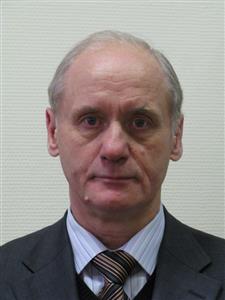 ПИЩИК Виктор ЯковлевичДолжность: Профессор Департамента мировой экономики и мировых финансов Факультета МЭО, Финансовый университет при Правительстве РФ, г. Москва. Доктор экономических наук, профессорАдрес:15172, Москва, 1-й Гочарный пер., д.7., кв.81            Тел. +7 (916) 108-74-76Эл. адрес: РV915@mail.ru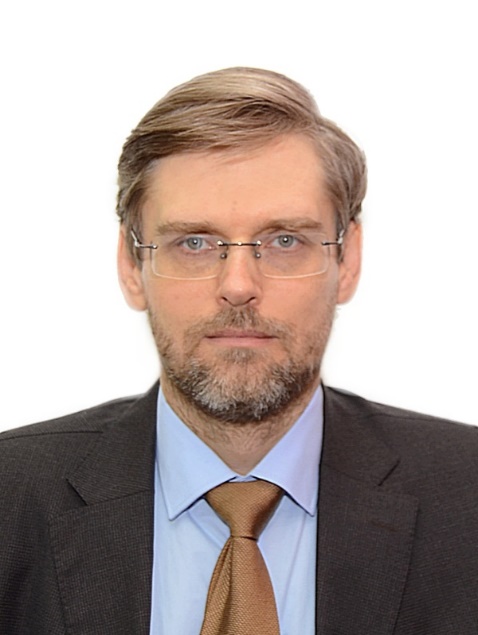 КУЗНЕЦОВ Алексей ВладимировичДолжность: Профессор Департамента мировой экономики и мировых финансов Факультета МЭО, Финансовый университет при Правительстве РФ, г. Москва.Доктор экономических наук, старший научный сотрудникГлавный научный сотрудник Института мировой экономики и международных финансовАдрес: 127 015 Москва, ул. Бутырская, д. 79, кв. 22Тел. +7(985) 418 08 68Эл. адрес: AVKuznetsov@fa.ru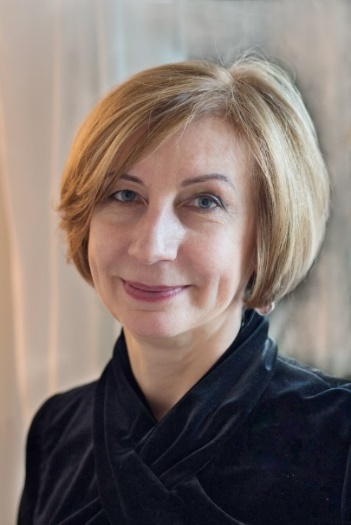 КРЫЛОВА Любовь ВячеславовнаДолжность: Профессор Департамента мировой экономики и мировых финансов Факультета МЭО, Финансовый университет при Правительстве РФ, г. Москва.Доктор экономических наук, профессорАдрес: Ленинградский проспект, д. 49, Москва, ГСП-3, 125468Тел. +7 (916) 318 30 08Эл. адрес: LVKrylova@fa.ru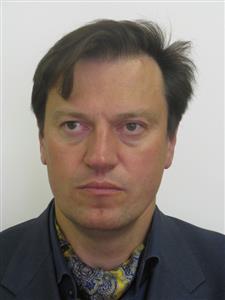 НАВОЙ Антон ВикентьевичДолжность: Профессор Департамента мировой экономики и мировых финансов Факультета МЭО, Финансовый университет при Правительстве РФ, г. Москва.Доктор экономических наук, доцентАдрес: Ленинградский проспект, д. 49, Москва, ГСП-3, 125468 Тел.: +7 (926) 206-90-18Эл. адрес: AVNavoy@fa.ru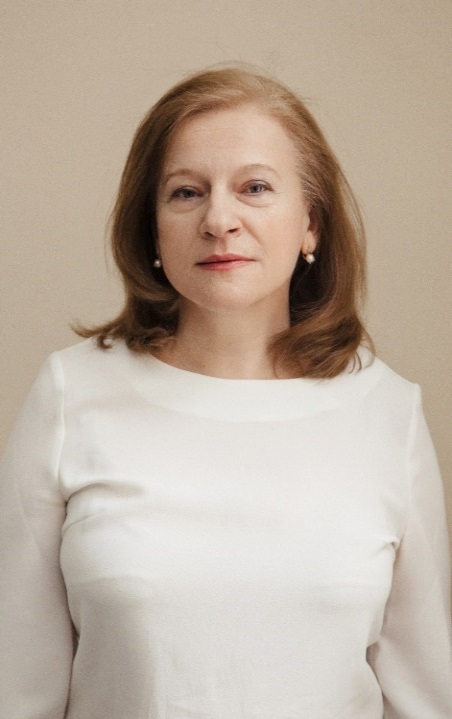 Бунич Галина АлексеевнаДолжность: профессор Департамента мировой экономики и мировых финансов Факультета МЭО, Финансовый университет при Правительстве РФ, г. Москва.Доктор экономических наук, профессор Адрес: 129336, г. Москва, ул. Малыгина, д. 10 к. 2, кв. 153Тел. + 7(925)0528876Эл. адрес: gabunich@fa.ru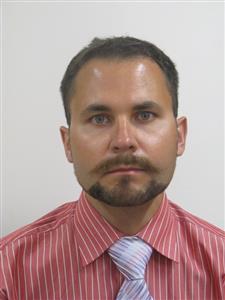 ЖАРИКОВ Михаил ВячеславовичДолжность: Профессор Департамента мировой экономики и мировых финансов Факультета МЭО, Финансовый университет при Правительстве РФ, г. Москва.Доктор экономических наук, доцентАдрес: Ленинградский проспект, д. 49, Москва, ГСП-3, 125468  Тел.: +7 (977) 464-98-36Эл. адрес: MVZharikov@fa.ru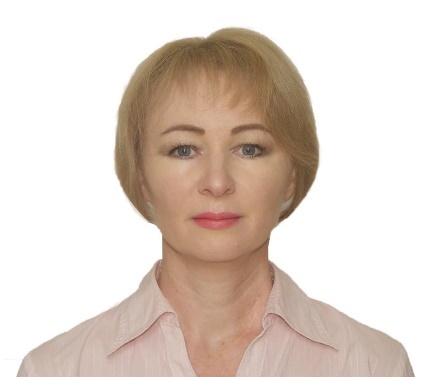 Глебова Анна ГеннадьевнаДолжность: Профессор Департамента мировой экономики и мировых финансов Факультета МЭО, Финансовый университет при Правительстве РФ, г. Москва.Доктор экономических наук, профессорАдрес: Ленинградский проспект, д. 49, Москва, ГСП-3, 125468  Тел.: +7(499)9439837 Эл. адрес: agglebova@fa.ru 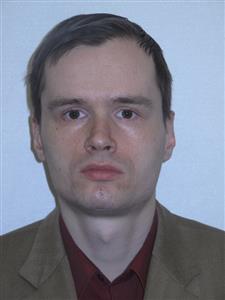 АЛЕКСЕЕВ Петр ВикторовичДолжность: Ведущий научный сотрудник Института глобальных исследований Факультета международных экономических отношений Финансового университета при Правительстве Российской Федерации.Кандидат экономических наук Адрес: Ленинградский проспект, д. 49, Москва, ГСП-3, 125468 Тел.: +7 (962)9181446Эл. адрес: PAlekseev@fa.ruОзарнов Руслан ВладиславовичДолжность: Доцент Департамента мировой экономики и мировых финансов Факультета МЭО, Финансовый университет при Правительстве РФ, г. Москва.Кандидат экономических наукАдрес: Ленинградский проспект, д. 49, Москва, ГСП-3, 125468Тел.: +7(915)6610978Эл. адрес: rvozarnov@fa.ruАржаев Федор ИгоревичДолжность: Старший научный сотрудник Института исследований международных экономических отношений Финансового университетаКандидат экономических наукАдрес: Ленинградский проспект, д. 49, Москва, ГСП-3, 125468  Тел.: 8(929) 908 08 64Эл. адрес: iarzhaev@fa.ruМорковкин Дмитрий ЕвгеньевичДолжность: Доцент департамента Экономической теории факультета МЭО Финансового университета при Правительстве Российской Федерации.Кандидат экономических наукАдрес: Ленинградский проспект, д. 49, Москва, ГСП-3, 125468Тел.: 8(926)246-22-75Эл. адрес: demorkovkin@fa.ruБелитченко Павел Денисовичмагистрант Департамента мировой экономики и мировых финансов Факультета МЭО Финансового университета при Правительстве Российской ФедерацииАдрес: Ленинградский проспект, д. 49, Москва, ГСП-3, 125468Тел.: 8(966) 0947373Эл. адрес: 212316@edu.fa.ru